Tasmanian Acute Public Hospitals Healthcare Associated Infection Surveillance Report 35 – Quarter 3 2017Tasmanian Acute public Hospital Healthcare Associated Infection Surveillance Report 35 – Quarter 3 2017 Department of Health and Human Services, TasmaniaPublished 2017Copyright—Department of Health and Human ServicesPermission to copy is granted provided the source is acknowledgedAuthorsMs Fiona Wilson, Clinical Nurse Consultant, TIPCUDr Tara Anderson, Specialist Medical Advisor, TIPCUMs Anne Wells, Assistant Director of Nursing, TIPCUSuggested reference: Wilson, F., Anderson, T., Wells, A. (2017). Tasmanian Acute Public Hospitals Healthcare Associated Infection Report No 35 – Quarter 3 2017. Hobart: Department of Health and Human Services. Reviewed and approved by the Tasmanian Healthcare Associated Infection Advisory Committee and the Director of Public Health, DHHS Tasmania.NotesData are subject to ongoing revision so data from previous reports should not be relied upon. Use the most up to date report when citing data. ContentsTasmanian Acute Public Hospitals	1Contents	3Index of figures and tables	4Executive summary	5Staphylococcus aureus bacteraemia	6Tasmanian rates	6Hospital rates	7Clostridium difficile infection	8Tasmanian rates	8Hospital rates – by quarter	9Vancomycin resistant enterococci	10Carbapenemase-producing Enterobacteriaceae (CPE)	12Hand Hygiene	13Tasmanian rates	13Acknowledgements	16Appendix 1	17Explanatory notes	17Appendix 2	20Healthcare associated Staphylococcus aureus bacteraemia (SAB)	20Clostridium difficile infection (CDI)	25Vancomycin resistant enterococci (VRE)	28Hand hygiene compliance data October 2017	31Index of figures and tablesFigure 1 Healthcare associated Staphylococcus aureus bacteraemia - Tasmanian rate by quarter	6Figure 2 Healthcare associated Staphylococcus aureus bacteraemia - rate by quarter	7Figure 3 Acute public hospital identified CDI and HCA-HCF CDI – rates by quarter	8Figure 4 Hospital identified CDI by quarter	9Figure 5 HCA-HCF CDI by quarter	9Figure 6 First VRE isolates – classification by quarter	10Figure 7 First VRE isolates - genotype by quarter	11Figure 8 Hand hygiene compliance in Tasmanian public hospitals	13Figure 9 Hand hygiene compliance by moment	14Figure 10 Hand hygiene compliance by healthcare worker	15Table 1 Healthcare worker categories	15Table 2 Tasmanian numbers and rate per 10 000 patient days of HCA-SAB.	20Table 3 Royal Hobart Hospital numbers and rates per10 000 patient days of HCA-SAB	21Table 4 Launceston General Hospital numbers and rates per10 000 patient days of HCA-SAB	22Table 5 Mersey Community Hospital numbers and rates per10 000 patient days of HCA-SAB	23Table 6 North West Regional Hospital numbers and rates per10 000 patient days of HCA-SAB.	24Table 7 Tasmanian numbers and rates per10 000 patient days of CDI	25Table 8 Hospital numbers and rates per10 000 patient days of hospital identified CDI	26Table 9 Hospital numbers and rates per10 000 patient days of HCA-HCF CDI	27Table 10 First VRE isolates identified per quarter.	28Table 11 Classification of first VRE isolates – colonisation and infection	29Table 12 First VRE isolates by genotype by quarter	30Table 13 Hand hygiene compliance rates by Tasmanian hospital and state level	31Table 14 Tasmanian hand hygiene compliance rates by moment	32Table 15 Tasmanian hand hygiene compliance rates by healthcare worker	32Executive summaryThis quarterly report provides an overview of the Tasmanian acute public hospitals’ healthcare associated infection surveillance for the third quarter (Q3) of 2017. Details of the surveillance program, including the rationale for the indicators measured and the methodologies used in data collection, validation and analysis are available at the TIPCU website Any form of comparison between hospitals should be done with caution because data are not adjusted for patient characteristics that vary between hospitals. Further, the relatively small Tasmanian population and small number of events can result in volatility of rates from time to time. The raw data in the appendices illustrate this.This report contains the following findings:The rate of healthcare associated Staphylococcus aureus bacteraemia (SAB) remains low and below the National threshold.The rate of ‘hospital identified Clostridium difficile infection (CDI)’ and ‘hospital identified, healthcare associated-healthcare facility onset (HCA-HCF) CDI’ has remained stable. The number of new isolates of VRE has decreased this quarter for the first time in over a year. There were no cases of Carbapenemase producing Enterobacteriaceae (CPE) notified. The consolidated Tasmanian public hospital hand hygiene compliance rate is below the National Benchmark of 80 per cent. Staphylococcus aureus bacteraemiaStaphylococcus aureus, a common cause of serious healthcare associated bloodstream infection (bacteraemia), may cause significant patient morbidity and mortality. Many healthcare associated Staphylococcus aureus bacteraemias (SAB) are preventable. SAB was made notifiable in Tasmania in 2008 pursuant to the Public Health Act 1997. Tasmania was the first Australian jurisdiction to introduce this measure to capture SAB data.SAB surveillance is carried out in Tasmania using the national surveillance definitions published by the Australian Commission on Safety and Quality in Health Care (ACSQHC). Under this definition a SAB is defined as healthcare associated if the patient’s first SAB positive blood culture was collected either >48 hours after hospital admission or <48 hours after discharge (Criterion A) OR ≤48 hours after hospital admission and one of four key clinical healthcare related criteria was met (Criterion B). The National Healthcare Agreement (2011) target is no more than two HCA SAB per10 000 patient days.Tasmanian ratesFigure 1 and Figure 2 present the Tasmanian acute public hospital rates of healthcare associated Staphylococcus aureus bacteraemia (HCA SAB) by quarter. This information is also contained in tables within the appendix. Figure 1 Healthcare associated Staphylococcus aureus bacteraemia - Tasmanian rate by quarter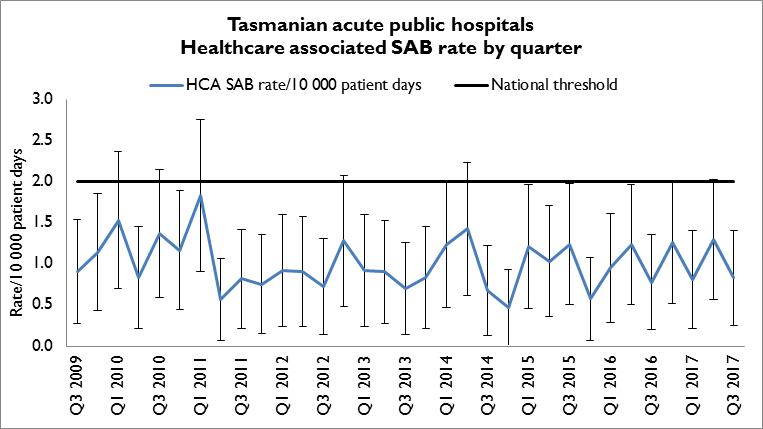 The rate of HCA SAB for Q3 2017 was 0.8 per 10 000 patient days (95% CI 0.3 – 1.4) which met the National Healthcare Agreement target of no more than two HCA SAB per10 000 patient days. Hospital rates Figure 2 Healthcare associated Staphylococcus aureus bacteraemia – rate by quarter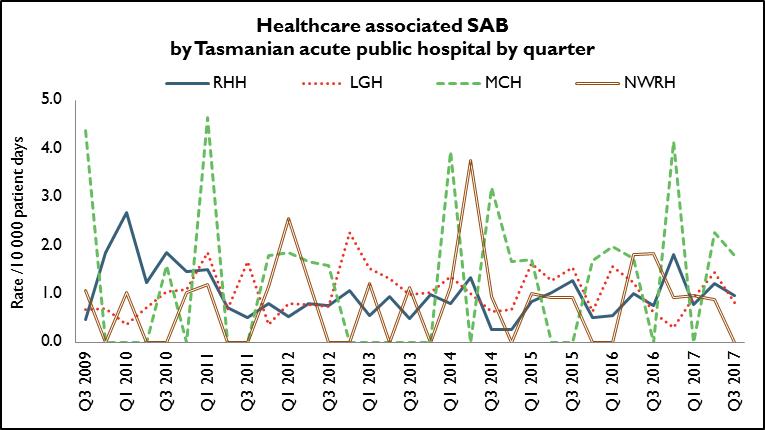 In Q3 2017, the rate of HCA SAB for all public hospitals met the National Healthcare Agreement target of no more than two HCA SAB per10 000 patient days. Clostridium difficile infection Clostridium difficile infection (CDI) is a bowel infection caused by the bacterium Clostridium difficile and is a common cause of healthcare associated diarrhoea. CDI causes significant patient morbidity and mortality and can result in increased hospital stays and costs. Factors that may contribute to higher CDI rates include the overuse of antibiotics, ineffective infection control processes and suboptimal environmental cleanliness. Surveillance of CDI in Tasmania uses the ACSQHC’s national surveillance definitions. There is no National benchmark for CDI.Hospital identified CDI are CDI infections identified in a hospital irrespective of attribution of infection.Healthcare associated – healthcare facility onset (HCA-HCF) CDI are a sub-group of hospital identified cases. This category only includes infections that occurred 48 hours or more after a patient was admitted to hospital. The HCA – HCF rate excludes people who present to hospital with symptoms of CDI and/or develop symptoms within two days of admission. Tasmanian ratesFigure 3 Acute public hospital identified CDI and HCA-HCF CDI – rates by quarter 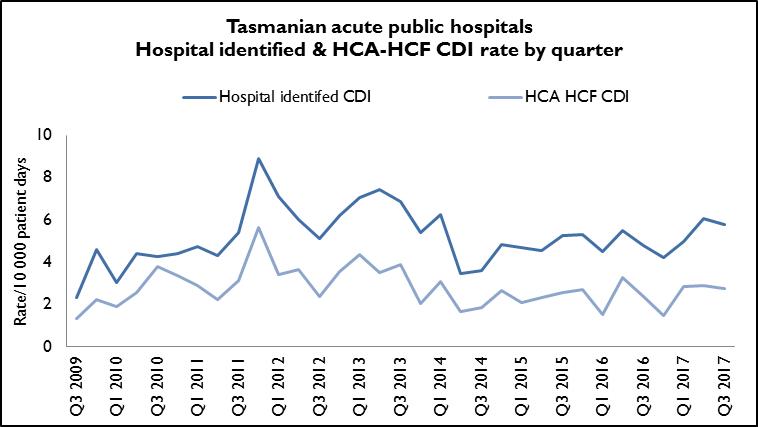 The rate of hospital identified CDI for Q3 2017 was 5.8 per 10 000 patient days (95%
CI 4.2 – 7.3) and the rate of HCA-HCF over the same period was 2.8 per10 000 patient days (95% CI 1.7 – 3.9). The number of both hospital identified (n=52) and HCA-HCF (n=25) is the same as in the previous quarter, Q2 2017. Hospital rates – by quarter Figure 4 and Figure 5 presents the individual acute public hospital rates of hospital identified CDI and healthcare associated – healthcare facility onset (HCA-HCF) CDI by quarter.Figure 4 Hospital identified CDI by quarter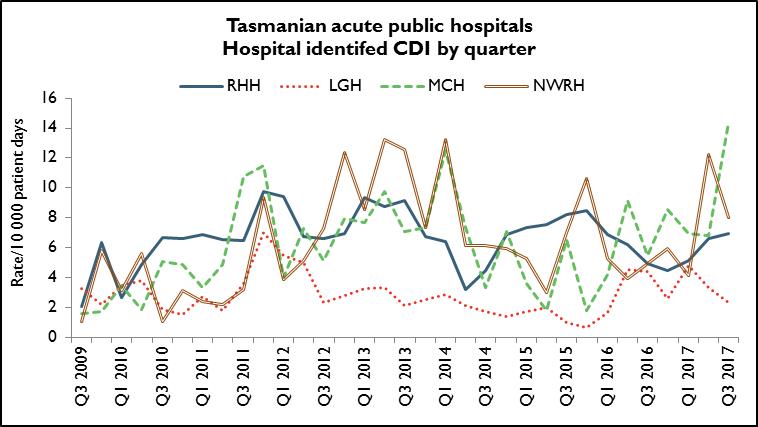 Figure 5 HCA-HCF CDI by quarter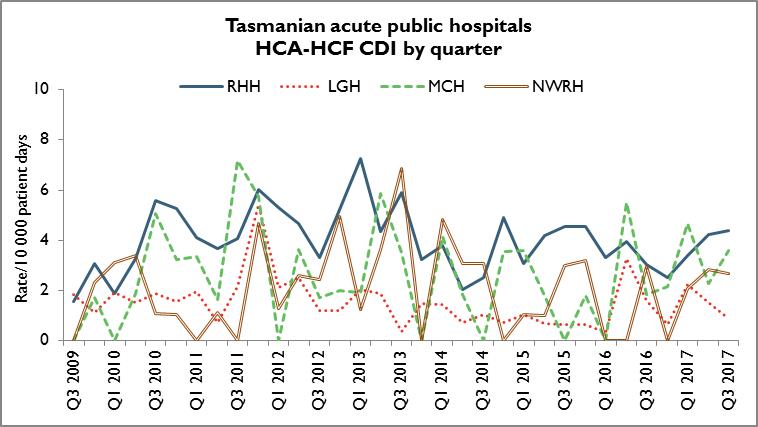 The rate of HCA-HCF CDI has remained relatively stable over the last two quarters in all four hospitals. Vancomycin resistant enterococciEnterococci are bacteria normally present in the human gastrointestinal and female genital tract and can cause infections of the urinary tract, bloodstream and wounds. Enterococci that have acquired resistance to the antibiotic vancomycin are called vancomycin-resistant enterococci or VRE. VRE infections can be more difficult to treat then those caused by vancomycin sensitive enterococci. Factors that can contribute to the transmission of VRE in hospitals are inadequate infection control practices, overuse of antibiotics and suboptimal environmental cleanliness.Identification of VRE is notifiable in Tasmania pursuant to the Public Health Act 1997.Figure 6 presents all patients with a first VRE isolate identified within Tasmania by quarter. These numbers include all new patients identified within Tasmania from public and private hospitals, rural hospitals, GP clinics and long term and residential care facilities. A person’s first VRE isolate is classified according to whether it represents colonisation or infection. Figure 6 First VRE isolates – classification by quarter 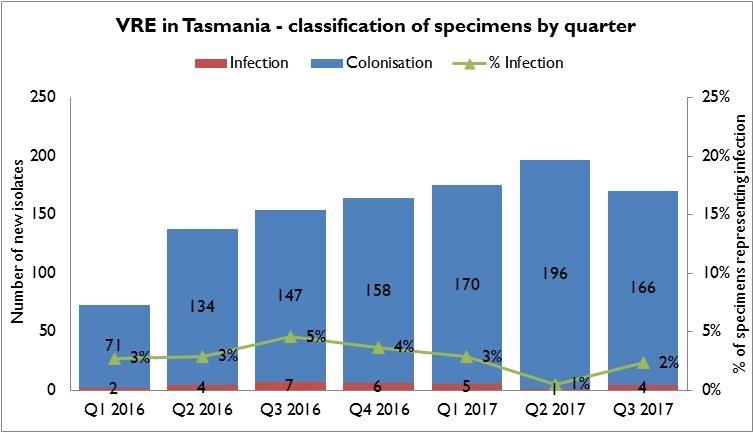 The number of people newly identified with VRE within hospitals does not necessarily reflect that VRE was acquired at that hospital. The numbers of VRE isolates identified can be affected by the amount of screening undertaken by hospitals. Hospitals that have an intensive screening program are likely to identify more VRE. There has been a decrease in identification of VRE in Q3 2017 which is the first time in the past two years that it has decreased over the previous quarter. Most isolates over that time have been, and continue to be, colonisations. The proportion of isolates that represent infections has remained stable over the last seven quarters with infections representing around three per cent of total isolates. Figure 7 First VRE isolates - genotype by quarter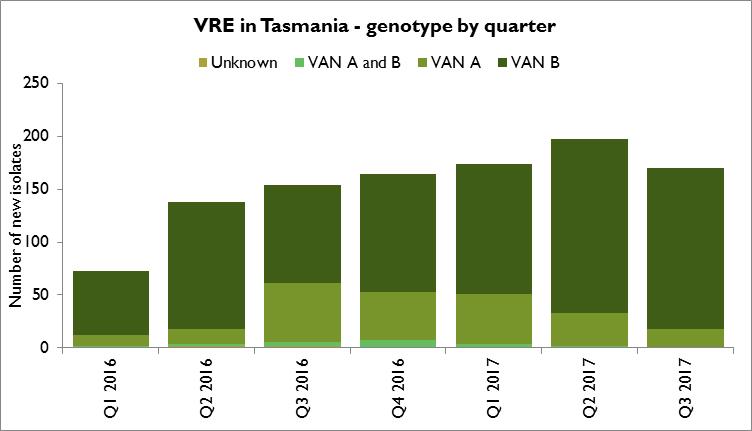 The majority of VRE within Tasmania remains vanB E. faecium. The number and proportion of isolates with the vanA genotype have continued to decrease over the past two quarters.Molecular typing continues to be undertaken to gain a better understanding of VRE epidemiology within Tasmanian public hospitals.Carbapenemase-producing EnterobacteriaceaeCarbapenem resistance in Enterobacteriaceae is an emerging clinical and public health problem that threatens the effectiveness of the last currently available antibiotic group – carbapenems – that are highly active against multi-drug resistant Gram negative organisms. The epidemiology of Carbapenemase-producing Enterobacteriaceae (CPE) varies between countries and it is evident that without active surveillance and subsequent stringent infection control measures these organisms may rapidly become endemic. In areas where few CPE cases have occurred, it is recommended that health departments take an aggressive approach to contain CPE. With current low prevalence rates, surveillance through mandatory laboratory notification creates an opportunity for proactive measures to prevent, detect and contain CPE within Tasmania. Identification of CPE was made notifiable in Tasmania pursuant to the Public Health Act 1997 in 2016.There were no cases of CPE identified in Tasmania in Q3 2017.Hand Hygiene The National Hand Hygiene Initiative was introduced in Tasmania in 2009 to increase healthcare workers hand hygiene compliance and monitor its effectiveness by measuring reductions in HCA SAB. Hand hygiene compliance is monitored by direct observation of healthcare workers performing hand hygiene at the appropriate times. Hand Hygiene Australia (HHA) requires hand hygiene compliance data to be submitted three times per year. In 2017 the Australian Health Ministers Advisory Council (AHMAC) endorsed increasing the national compliance benchmark from ≥75 per cent to ≥80 per cent for total moments, individual moments and each healthcare worker group.Tasmanian ratesFigure 8 Hand hygiene compliance in Tasmanian public hospitals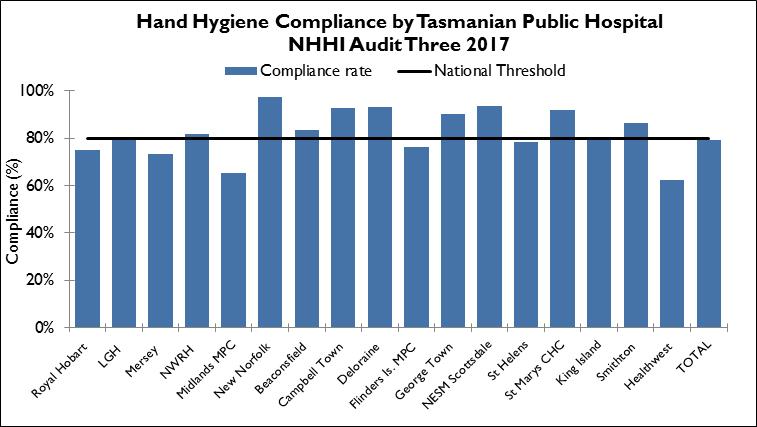 Audit period 3 is from 1 July 2017 to 31 October 2017. For this period the overall Tasmanian public hospital compliance rate was 79 per cent which was below the national threshold of 80 per cent.The 2016-2017 Service Level Agreement between the Minister for Health and the Tasmanian Health Service (THS) states the hand hygiene compliance Key Performance Indicator (KPI) target as ≥ 80 per cent from 1 January 2017. The consolidated compliance rate in Audit Period 3 2017 is the lowest since Audit Period 3 2015. There are differences in the number of hand hygiene moments observed in the acute hospitals versus the rural hospitals and these numbers are presented in Table 13 in Appendix 2.Figure 9 Hand hygiene compliance by moment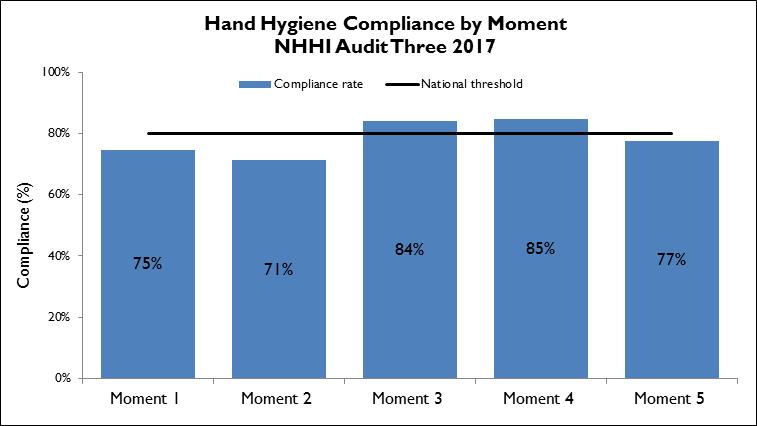 Hand hygiene compliance before touching a patient (Moment 1), undertaking a procedure (Moment 2) and after touching patient surroundings (Moment 5) are lower than the target of 80 per cent and lower than those reported after undertaking a procedure (Moment 3) or after touching a patient (Moment 4). Moment 1 and Moment 2 are key opportunities for hand hygiene that may have a direct effect on the risk of transmission of pathogens within the healthcare setting. Moment 2, particularly relates to compliance with appropriate aseptic technique and procedural activity. These findings – less complience with Moments 1 and 2 than for Moments 3 and 4 – are consistent with the national data and work continues within Tasmania to increase the compliance in these moments. Figure 10 Hand hygiene compliance by healthcare worker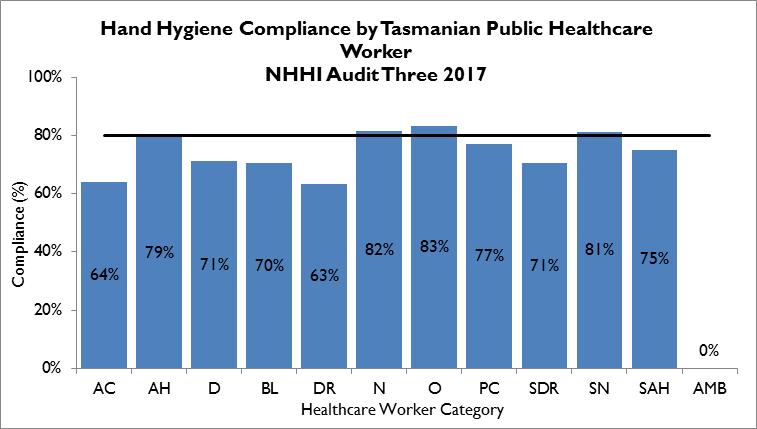 Table 1 Healthcare worker categoriesThis year HHA introduced a new healthcare worker category – Ambulance Worker. Limited moments have been collected for this healthcare worker group to date. The number of hand hygiene moments observed between the different healthcare worker groups varies. Most (72 per cent in audit period 3, 2017) were collected from nurse-patient interactions with the next highest being doctor-patient interactions (10 per cent). There are a number of healthcare worker groups – clerical, invasive technician, student doctor, student allied healthcare worker, ambulance worker and other – that contribute less than one per cent of the total hand hygiene moments thus their results should be interpreted with caution. Of the healthcare worker groups that contribute more than one per cent of the total moments, allied health staff, personal care staff, doctors and domestic staff are not meeting the compliance target of 80 per cent. Doctor compliance at 63 per cent, is well below the benchmark and has dropped over each of the last three audit periods. TIPCU is working with HHA and the hospitals to address this concern.AcknowledgementsThe production of this report is the culmination of data collection, analysis and input from several different organisations. In particular, we would like to acknowledge:Executive Director of Nursing THS NorthExecutive Director of Nursing THS North West Executive Director of Nursing THS SouthLaunceston General Hospital Infection Prevention and Control UnitNorth West Regional Hospital Infection Control TeamMersey Community Hospital Infection Control Team Royal Hobart Hospital Infection Prevention and Control UnitMicrobiology Departments at the Royal Hobart Hospital, Launceston General Hospital and DSPLHand Hygiene AustraliaCommunicable Diseases Prevention Unit, Public Health Services Contributing Primary Health SitesAppendix 1Explanatory notes What types of healthcare surveillance are done in Tasmania?TIPCU undertakes surveillance of the following:Staphylococcus aureus bacteraemia (bloodstream infection).Clostridium difficile infection (CDI).Vancomycin resistant enterococci (VRE).Carbapenemsae Hand hygiene compliance rates.Antibiotic utilisation – reported annually. What do the rates mean? The healthcare surveillance data are expressed as a rate or a raw number. SAB and CDI are expressed as a rate per 10 000 patient days, VRE is expressed as a raw number, hand hygiene compliance is expressed as a percentage and antibiotic utilisation is expressed as hospital use measured by defined daily doses, per 1 000 occupied bed days. What are the definitions for Clostridium difficile infection (CDI)? TIPCU use the national surveillance definitions published by the Australian Commission on Safety and Quality in Health Care (ACSQHC) to classify CDI. TIPCU reports on:Hospital identified CDI is defined as a case diagnosed in a patient attending an acute care facility. This includes positive specimens obtained from admitted patients and those attending the emergency department and outpatient departments. This definition excludes patients less than two years old and cases with a positive test within the previous eight weeks.Healthcare associated – healthcare facility onset CDI (HCA-HCF CDI) is defined as a patient with CDI symptom onset (or date and time of stool specimen collection if a laboratory system is used) more than 48 hours after admission to a healthcare facility. This definition excludes patients less than two years old and cases with a positive test within the previous eight weeks.What are the definitions for healthcare associated Staphylococcus aureus bacteraemia (SAB)? Criterion A the patient’s first SAB blood culture was collected more than 48 hours after hospital admission or less than 48 hours after discharge.ORCriterion B the patient’s first positive SAB blood culture was collected less than or equal to 48 hours after hospital admission and one or more of the following key clinical criteria was met for the patient-episode of SAB.Key clinical criteria:SAB is a complication of the presence of an indwelling medical device (eg intravascular line, haemodialysis vascular access, CSF shunt, urinary catheter).SAB occurs within 30 days of a surgical procedure or 365 days for surgically implanted devices, where the SAB is related to the surgical site.SAB was diagnosed within 48 hours of a related invasive instrumentation or incision.SAB is associated with neutropenia (less 1 x 109/L) contributed to by cytotoxic therapy.What is the definition for vancomycin resistant enterococci (VRE)?The definition for VRE is an isolate identified as VRE by an accredited laboratory. TIPCU reports on the total number of people with new isolates of VRE identified in Tasmania per quarter and this number includes all people with new VRE isolates from public and private hospitals, rural hospitals, GP clinics and long term and residential care facilities. What is the definition for Carbapenemase producing Enterobacteriaceae (CPE)?The definition for CPE is an Enterobacteriaceae isolate with a carbapenemase gene detectedidentified by an accredited laboratory. TIPCU reports on the total number of people with new isolates of CPE identified in Tasmania per annum and this number includes all people with new CPE isolates from public and private hospitals, rural hospitals, GP clinics and long term and residential care facilities. Confidence intervalsConfidence intervals are used to calculate the range in which the true rate probably lies. As an example, when looking at the hand hygiene compliance (HHC) data confidence intervals calculate the range in which the true compliance result lies, based on the data collected and the compliance measured, thus providing an indication of the reliability of the reported HHC level. When only a small number of moments are collected, the confidence interval will be larger, as it is more difficult to establish the true compliance level from a small sample of moments. If a large number of moments are collected the confidence interval will be smaller, meaning the reliability of the result is higher. Hand Hygiene Australia (HHA) calculates 95 per cent confidence intervals, indicating the intervals in which 95 per cent of the time the true compliance level lies. (HHA 2011).Patient care daysPatient days is the term to explain the total days patients are in hospital. In each of Tasmania’s four larger acute public hospitals there are around 330 000 patient care days a year. When a rate is presented as a number per 10 000 patient days this presents the number of infections that occur for every 10 000 patient care days.Can I compare Tasmanian hospital infection rates?Each Tasmanian hospital provides different services and has patients with different levels of illness. This affects infection rates. For example, very sick immuno-compromised patients may be more likely to get infections. It is difficult to remove all of the factors outside the control of a hospital that can cause its infection rate to differ from other hospitals.Other reasons for caution when comparing hospitals include: some hospitals may screen patients more than others. This can affect data for CDI and VRE in particularhospital laboratories may use different ways of identifying organisms. A laboratory that has a more sensitive way of looking for organisms may find morefor hand hygiene, rural hospitals are not required to collect as many moments as the four acute public hospitals, which limits the comparability of data for rural and acute hospitals.Appendix 2Healthcare associated Staphylococcus aureus bacteraemia (SAB)Table 2 Tasmanian numbers and rate per 10 000 patient days of HCA-SAB. Table 3 Royal Hobart Hospital numbers and rates per10 000 patient days of HCA-SABTable 4 Launceston General Hospital numbers and rates per10 000 patient days of HCA-SABTable 5 Mersey Community Hospital numbers and rates per10 000 patient days of HCA-SABTable 6 North West Regional Hospital numbers and rates per10 000 patient days of HCA-SAB.Clostridium difficile infection (CDI)Table 7 Tasmanian numbers and rates per10 000 patient days of CDITable 8 Hospital numbers and rates per10 000 patient days of hospital identified CDITable 9 Hospital numbers and rates per10 000 patient days of HCA-HCF CDIVancomycin resistant enterococci (VRE) Table 10 First VRE isolates identified per quarter within a) acute public hospitals, b) other healthcare settings (private hospitals, rural hospitals, GP clinics and long term and residential care facilities) and c) total Tasmanian isolates.Table 11 Classification of first VRE isolates – colonisation and infection* 3 specimens unknown if represented colonisation or infection.Table 12 First VRE isolates by genotype by quarterHand hygiene compliance data October 2017Table 13 Hand hygiene compliance rates by Tasmanian hospital and state levelTable 14 Tasmanian hand hygiene compliance rates by momentTable 15 Tasmanian hand hygiene compliance rates by healthcare workerCodeHealthcare workerCodeHealthcare workerCodeHealthcare workerACClericalDRDoctorSDRStudent DoctorAHAllied HealthNNurse/MidwifeSNStudent Nurse/MidwifeDDomesticOOther SAHStudent Allied HealthBLInvasive TechnicianPCPersonal Care StaffAMBAmbulance worker QuarterTotal HCA-SAB Number MSSANumber MRSAHCA SAB RateQ1 20127610.9Q2 20127610.9Q3 20126600.7Q4 201210911.3Q1 20137700.9Q2 20138710.9Q3 20136600.7Q4 20137700.8Q1 201410911.2Q2 2014121021.4Q3 20146600.7Q4 20144400.5Q1 201510911.2Q2 20159721.0Q3 2015121021.4Q4 20155410.6Q1 20168621.0Q2 2016111011.2Q3 20167700.8Q4 2016111011.3Q1 20177610.8Q2 2017121021.3Q3 20178800.8QuarterTotal HCA-SAB Number MSSANumber MRSAHCA SAB RateQ3 20123300.8Q4 20124401.1Q1 20132200.6Q2 20134400.9Q3 20132200.5Q4 20134401.0Q1 20143300.8Q2 20145411.3Q3 20141100.3Q4 20141000.3Q1 20153210.8Q2 20154401.0Q3 20155501.3Q4 20152200.5Q1 20162200.5Q2 20164401.0Q3 20163300.8Q4 20167701.8Q1 20173210.8Q2 20175501.2Q3 20174401.0QuarterTotal HCA-SAB Number MSSANumber MRSAHCA SAB RateQ3 20122200.7Q4 20126512.3Q1 20134401.5Q2 20134311.3Q3 20133301.0Q4 20133301.0Q1 20144401.4Q2 20143211.0Q3 20142200.6Q4 20142200.7Q1 20155501.6Q2 20154221.3Q3 20155321.5Q4 20152110.6Q1 20165321.6Q2 20164401.2Q3 20162200.6Q4 20161010.3Q1 20173300.9Q2 20175321.4Q3 20173300.8QuarterTotal HCA-SAB Number MSSANumber MRSAHCA SAB RateQ3 20121101.6Q4 20120000.0Q1 20130000.0Q2 20130000.0Q3 20130000.0Q4 20130000.0Q1 20142203.9Q2 20140000.0Q3 20142203.2Q4 20141101.7Q1 20151101.7Q2 20150000.0Q3 20151101.5Q4 20151101.7Q1 20161102.0Q2 20161101.7Q3 20160000.0Q4 20162204.2Q1 20170000.0Q2 20171102.3Q3 20171101.8QuarterTotal HCA-SAB Number MSSANumber MRSAHCA SAB RateQ3 20120000.0Q4 20120000.0Q1 20131101.2Q2 20130000.0Q3 20131101.1Q4 20130000.0Q1 20141011.2Q2 20144403.7Q3 20141101.0Q4 20140000.0Q1 20151101.0Q2 20151100.9Q3 20151100.9Q4 20150000.0Q1 20160000.0Q2 20162111.8Q3 20162201.8Q4 20161100.9Q1 20171101.0Q2 20171100.9Q3 20170000.0QuarterTotal hospital identified CDIHospital identified RateTotal HCA HCFHCA HCF RateQ1 2012507.1243.4Q2 2012436.0263.6Q3 2012395.1182.4Q4 2012456.2263.6Q1 2013507.1314.4Q2 2013577.5273.6Q3 2013556.9313.9Q4 2013425.4162.1Q1 2014476.3233.1Q2 2014273.5131.7Q3 2014273.4151.9Q4 2014384.8212.7Q1 2015364.7162.1Q2 2015374.6192.3Q3 2015435.2212.6Q4 2015435.3222.7Q1 2016354.5121.5Q2 2016455.5172.1Q3 2016404.8202.4Q4 2016344.2121.5Q1 2017405.0232.9Q2 2017526.1252.9Q3 2017525.8252.8QuarterRHH TotalRHH RateLGH TotalLGH RateMCH TotalMCH RateNWRH TotalNWRH RateQ1 2012329.4135.524.033.9Q2 2012236.7125.047.345.2Q3 2012246.662.435.167.3Q4 2012246.972.847.91012.3Q1 2013319.483.347.778.6Q2 2013328.793.459.81113.2Q3 2013349.162.147.01112.5Q4 2013256.872.647.367.3Q1 2014226.482.9612.51113.2Q2 2014113.262.147.366.1Q3 2014164.551.723.466.2Q4 2014246.941.447.165.9Q1 2015247.451.723.655.3Q2 2015277.562.011.833.0Q3 2015298.231.046.577.0Q4 2015308.520.711.81010.6Q1 2016236.951.624.255.3Q2 2016226.2144.659.243.9Q3 2016185.0144.435.554.9Q4 2016164.582.648.665.9Q1 2017185.1154.837.044.2Q2 2017256.6113.336.81312.3Q3 2017276.982.3814.498.0QuarterRHH TotalRHH RateLGH TotalLGH RateMCH TotalMCH RateNWRH TotalNWRH RateQ1 2012185.352.100.011.3Q2 2012164.762.523.622.6Q3 2012123.331.211.722.4Q4 2012185.231.212.044.9Q1 2013247.252.111.911.2Q2 2013164.451.935.933.6Q3 2013225.910.423.566.8Q4 2013123.241.500.000.0Q1 2014133.841.424.244.8Q2 201472.020.711.833.1Q3 201492.531.000.033.1Q4 2014174.920.723.500.0Q1 2015103.131.023.611.1Q2 2015154.220.711.811.0Q3 2015164.520.700.033.0Q4 2015164.520.711.833.2Q1 2016113.310.300.000.0Q2 2016143.9103.335.500.0Q3 2016113.051.611.833.0Q4 201692.520.712.100.0Q1 2017123.472.224.722.1Q2 2017164.251.512.332.8Q3 2017174.430.923.632.7QuarterRHHLGHMCHNWRHOther healthcare settingsTOTALQ1 20123222110Q2 2012420107Q3 2012322018Q4 20121711212Q1 201313030218Q2 20138301315Q3 20138102112Q4 2013530356Q1 20145011318Q2 20143611213Q3 2014123208Q4 20141515719Q1 2015101225736Q2 201551321829Q3 20153317951983Q4 201536220111382Q1 2016282674873Q2 20165148121412138Q3 2016306582328154Q4 2016516751526164Q1 20174182131326175Q2 2017707891228197Q3 20172889101132170QuarterTotal VREColonisationInfection% infectionQ1 2012108220%Q2 20127700%Q3 20128800%Q4 2012129325%Q1 2013181800%Q2 20131513213%Q3 2013121118%Q4 2013161600%Q1 201487113%Q2 2014131300%Q3 20148800%Q4 2014191900%Q1 20153629719%Q2 201529181138%Q3 2015837767%Q4 2015*827634%Q1 2016737123%Q2 201613813443%Q3 2016154147175%Q4 201616415864%Q1 201717517053%Q2 201719719611%Q3 201717016642%QuarterVAN AVAN BVAN A and BUnknownQ1 20122710Q2 20122500Q3 20121700Q4 201211001Q1 201301800Q2 201311400Q3 201301200Q4 201301600Q1 20141700Q2 201411101Q3 20140800Q4 201421700Q1 201533300Q2 201522700Q3 201537802Q4 2015*28000Q1 2016106111Q2 20161412022Q3 2016559342Q4 20164611170Q1 20174711941Q2 20173116411Q3 20171815200Hospital NameHH Correctly PerformedHH MomentsCompliance Lower 95% confidence interval Upper 95% confidence intervalRoyal Hobart 2015268375%73%77%LGH 4670582380%79%81%Mersey 68593473%70%76%NWRH 8361102282%79%84%Midlands MPC345265%52%77%New Norfolk 717397%91%99%Beaconsfield 506083%72%91%Campbell Town 899693%86%96%Deloraine 12413393%88%96%Flinders Is. MPC 719376%67%84%George Town 758390%82%95%NESM Scottsdale747994%86%97%St Helens293778%63%89%St Marys CHC808792%84%96%King Island627879%69%87%Smithton 637386%77%92%Healthwest 436962%51%73%TOTAL90711147579%78%80%Moments HH Correctly PerformedTotal HH Moments Compliance Lower 95% confidence intervalUpper 95% confidence intervalMoment 1 2374318275%73%76%Moment 2 57380471%68%74%Moment 3 988117684%82%86%Moment 4 2938347285%83%86%Moment 5 2198284177%76%79%TOTAL90711147579%78%80%Staff Type HH Correctly PerformedHH MomentsComplianceLower 95% confidence intervalUpper 95% confidence intervalClerical162564%45%80%Allied Health26933979%75%83%Domestic14720671%65%77%Invasive Technician628870%60%79%Doctor746117763%61%66%Nurse/Midwife6708822482%81%82%Other506083%72%91%Personal care staff46059677%74%80%Student Doctor243471%54%83%Student Nurse/Midwife58371781%78%84%Student Allied Health 6875%41%93%Ambulance worker010%0%79%TOTAL90711147579%78%80%